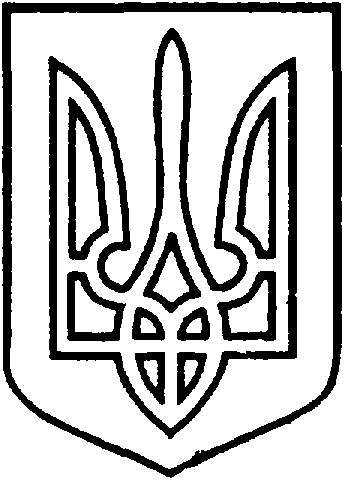 СЄВЄРОДОНЕЦЬКА МІСЬКА ВІЙСЬКОВО-ЦИВІЛЬНА АДМІНІСТРАЦІЯ  СЄВЄРОДОНЕЦЬКОГО РАЙОНУ  ЛУГАНСЬКОЇ  ОБЛАСТІРОЗПОРЯДЖЕННЯкерівника Сєвєродонецької міської  військово-цивільної адміністрації06 липня 2021 року                                                                       № 1145  Про надання гр. Бартко М.М. згоди на обˊєднання земельних ділянок, за адресою: Луганська область, Сєвєродонецький район, смт. Метьолкіне, вул. Лісова, буд. 22-в  Розглянувши заяву гр. Бартко Марії Миколаївни (вх. № 68661 від 28.05.2021), про надання згоди на обˊєднання  двох земельних ділянок, які знаходяться  у гр. Бартко М.М. в оренді, а саме: земельна ділянка кадастровий номер 4412945900:03:001:0032, площею 0,1500 га, за договором оренди землі № 041041900098 від 05.02.2010 (строк дії якого визначений по 06.02.2038), та земельна ділянка  кадастровий номер 4412945900:03:001:0083, площею 0,0623 га, за договором оренди землі № 139 від 26.02.2021 (строк дії якого визначений по 25.02.2046), з метою формування однієї земельної ділянки, враховуючи, що земельні ділянки зареєстровані у Державному земельному кадастрі, та речове право зареєстроване в Державному реєстрі речових прав на нерухоме майно, відповідно до статей 79¹, 123 Земельного Кодексу України, статей 25, 56 Закону України «Про землеустрій», керуючись пунктом 8 частини третьої статті 6, пунктом 27 частини першої статті 4 Закону України «Про військово-цивільні адміністрації»,  зобовˊязую:    Надати гр. Бартко Марії Миколаївні згоду на обˊєднання двох земельних ділянок комунальної власності, за адресою: Луганська область, Сєвєродонецький район, смт. Метьолкіне вулиця Лісова, буд. 22-в, а саме:земельної ділянки, кадастровий номер 4412945900:03:001:0032, площею 0,1500 га, наданої для будівництва і обслуговування житлового будинку, господарських будівель і споруд (присадибна ділянка), згідно договору оренди землі № 041041900098 від 05.02.2010;земельної ділянки, кадастровий номер 4412945900:03:001:0083, площею 0,0623 га, наданої для будівництва і обслуговування жилого будинку, господарських будівель і споруд (присадибна ділянка), згідно договору оренди землі № 139 від 26.02.2021. Гр. Бартко Марії Миколаївні надати технічну документацію із землеустрою щодо поділу та обˊєднання земельних ділянок до Сєвєродонецької міської військово-цивільної адміністрації Сєвєродонецького району Луганської області для її затвердження та подальшої передачі земельної ділянки в оренду. Дане  розпорядження  підлягає оприлюдненню. Контроль за виконанням цього розпорядження покласти на заступника керівника Сєвєродонецької міської військово-цивільної адміністрації  Олега Кузьмінова.Керівник Сєвєродонецької міськоївійськово-цивільної адміністрації  		                  Олександр СТРЮК